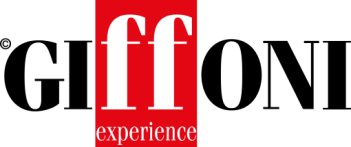 IL 21 LUGLIO SKAM ITALIA AL #GIFFONI2019I registi Ludovico Bessegato e Ludovico Di Martino 
 insieme agli interpreti Ludovica Martino e Federico Cesari  incontreranno i masterclasser e i jurors 
della 49esima edizione del Giffoni Film Festival,
attesi anche altri membri del castSKAM ITALIA a #Giffoni2019: una serie rivoluzionaria, che si è imposta nel panorama italiano e internazionale con un enorme successo di pubblico e di critica e con una community sempre più numerosa.Domenica 21 luglio il regista e showrunner Ludovico Bessegato e il regista della terza stagione Ludovico Di Martino, incontreranno i masterclassers e i jurors del Festival, che tra curiosità e retroscena potranno toccare con mano le storie di Eva, Martino e Eleonora. Ad accompagnarli anche gli attori Ludovica Martino e Federico Cesari, oltre ad altri membri del cast che saranno annunciati nei prossimi giorni.Remake della celebre serie norvegese,  prodotta da  TIMVision e Cross Productions, SKAM ITALIA racconta la quotidianità di alcuni studenti
di un liceo di Roma, senza filtri e fuori dagli stereotipi dell’adolescenza.-- Ufficio Comunicazione Giffoni ExperienceTel. +39 089 8023204 - +39 089 8023239Fax: +39 089 8023210Web: www.giffonifilmfestival.itEmail: comunicazione@giffoniff.it Via Aldo Moro, 4 - 84095 - Giffoni Valle Piana (SA)